AgendaAdministrative Law Advisory Committee December 8, 2023 – 10:30 AMSubcommittee Room 300 – General Assembly BuildingI.	Welcome and call to order	Tom Lisk, ChairII. 	Hearing Officer Desk Book UpdatesIII.	Public Comment/AdjournThomas A. Lisk, ChairAndrew Kubincanek, Program CoordinatorGeneral Assembly Building201 North 9th Street, Fourth Floor(Phone) 804-698-1827akubincanek@dls.virginia.govhttp://codecommission.dls.virginia.gov/alac/alac.shtmlAdministrative Law Advisory CommitteeAdministrative Law Advisory CommitteeAdministrative Law Advisory Committee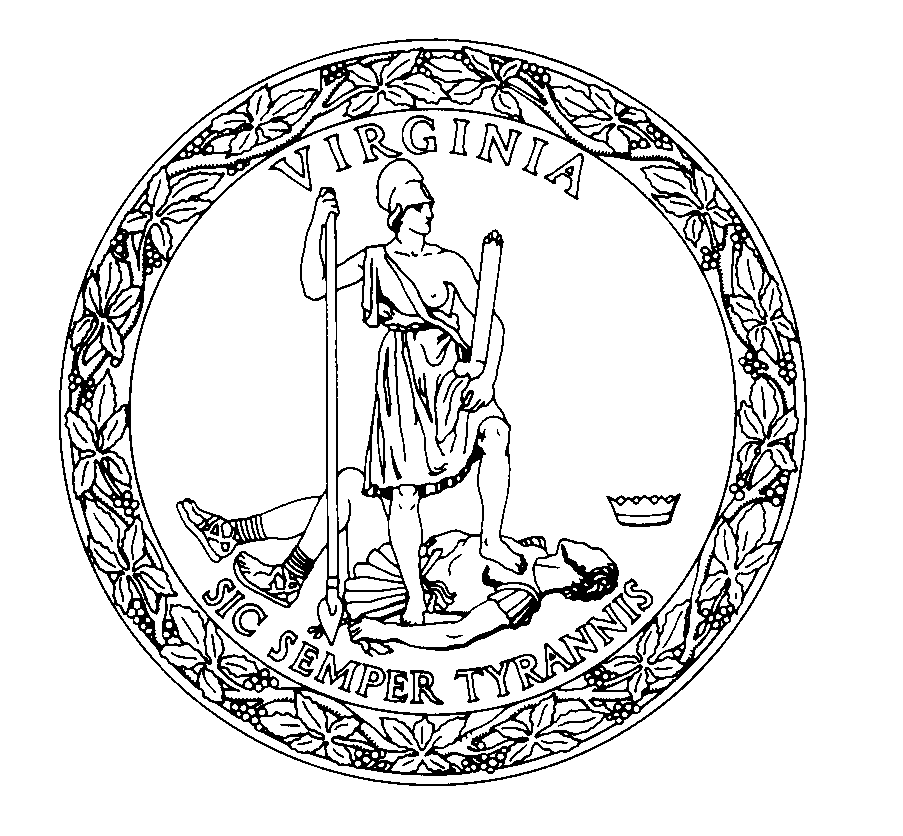 